        Ministerul Mediului, Apelor și Pădurilor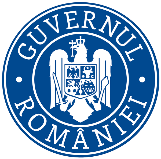     Agenţia Naţională pentru Protecţia Mediului                                              DECIZIA ETAPEI DE ÎNCADRARE                                                                     27.01.2023                                                                      (proiect)Ca urmare a solicitării de emitere a acordului de mediu adresate de S.C. ENGIE ROMANIA S.A. prin NIRONA EUROPE S.R.L., cu sediul în mun. București, Bulevardul Mărășești, nr.4-6, sector 4, înregistrată la sediul Agenției pentru Protecția Mediului (APM) Dâmbovița cu nr. 14016 din 21.09.2022, în baza Legii nr. 292/2018 privind evaluarea impactului anumitor proiecte publice şi private asupra mediului şi a Ordonanţei de Urgenţă a Guvernului nr. 57/2007 privind regimul ariilor naturale protejate, conservarea habitatelor naturale, a florei şi faunei sălbatice, aprobată cu modificări şi completări prin Legea nr. 49/2011, cu modificările şi completările ulterioare,            Agenția pentru Protecția Mediului (APM) Dâmbovița decide, ca urmare a consultărilor desfăşurate în cadrul şedinţei Comisiei de analiză tehnică din data de 12.01.2022 că proiectul                          ” Extindere conductă și construire branșament gaze naturale la proprietar MITREA MARIUS”  propus a fi amplasat în com. Aninoasa, sat Viforâta, DE 569, nr.22,  județul Dâmbovița, nu se supune evaluării impactului asupra mediului, nu se supune evaluării adecvate și nu se supune impactului asupra corpurilor de apă.Justificarea prezentei decizii:I. Motivele pe baza cărora s-a stabilit luarea deciziei etapei de încadrare in procedura de evaluare a impactului asupra mediului sunt următoarele:a) proiectul se încadrează în prevederile Legii nr. 292/2018 privind evaluarea impactului anumitor proiecte publice şi private asupra mediului, anexa nr. 2 pct. 13, lit. a;b) impactul realizării proiectului asupra factorilor de mediu va fi redus pentru sol, subsol, vegetație, fauna si nesemnificativ pentru ape, aer si așezările umane;c) nu au fost formulate observaţii din partea publicului în urma mediatizării depunerii solicitării de emitere a acordului de mediu respectiv, a luării deciziei privind etapa de încadrare;Caracteristicile proiectelor mărimea proiectului              Scopul prezentului proiect îl reprezintă extinderea conductei de distribuție gaze naturale și realizarea instalației de racordare / branșament gaze naturale pentru Mitrea Marius.            Pentru  alimentarea  cu gaze naturale este necesară extinderea  conductei de gaze PE  100 SDR 11  DN 90mm MP existentă  pe strada General Heruvim, cu conducta din PE100 SDRll  DN 90 mm în lungime de aprox 168 m pe, nr. 22.             Conducta nou proiectată  din  PE100 SDR ll,  DN 90 mm în  lungime de 168  m se va cupla în  conducta  de gaze   medie presiune  din PE  100 SDR 11  DN 90mm MP existentă pe strada General Heruvim.        Conducta nou proiectată se va amplasa ingropat in domeniu public,  categoria de teren fiind: carosabil macadam   .        Suprafața de teren afectata din domeniul pubic va fi:        Lungime  168  m x latime 0,4 m= 67,2 mp+  1,8 mp (groapa cuplare)= 69 mpTraseul  conductei  proiectate  va fi pe cat posibil  rectiliniu,  iar la stabilirea  acestuia  se acorda prioritate respectarii conditiilor de siguranta.           Lățimea șanțului pentru conducte (ls), se stabilește în funcție de diametrul conductei (Dn):	- pentru Dn < 100 mm, ls = 0.40 m;	- pentru Dn ≥ 100 mm, ls = 0.40 m + Dn.  Gropile pentru sudare în punctele de îmbinare ale conductei, se realizează cu următoarele dimensiuni:	- lătimea = lățimea șanțului + 0.60 m;	- lungimea = 1.20 m;	- adâncimea = 0.60 m sub partea inferioară a conductei.Montarea conductelor	Pregatirea țevilor în vederea executării conductelor:	- țevile se curăță la interior și exterior;	- capetele tevilor se protejează cu capace împotriva pătrunderii de corpuri străine.	Montarea conductelor se face astfel încât să nu se producă tensionarea mecanică a acestora. Conductele și racordurile din polietilenă sunt însoțite pe întreg traseul de un fir trasor, în scopul identificării traseului și a determinării integrității acestora. Firul trasor este un conductor de cupru monofilar, cu secțiunea minimă de 1,5 mm2, cu izolație corespunzătoare unei tensiuni de străpungere minima de 5 kV. 			Executarea îmbinărilor	Imbinarea conductelor din polietilenă se realizează prin sudură (fuziune) sau cu fitinguri mecanice nedemontabile (etanșare prin presare pe pereții tevilor). 	Lansarea conductei din polietilenă în șant și acoperirea acestuia	Fundul șantului se execută fara denivelări, se curăță de pietre și se acoperă cu un strat de                          10 cm ÷ 15 cm de nisip de granulatie 0,3 ÷ 0,8 mm, iar pereții se execută fără asperități.Răsuflători și tuburi de protecție	Pentru conductele din polietilenă, răsuflătorile se montează în zone construite, aglomerate cu diverse instalații subterane, pe rețelele de distribuție, astfel:	- la capetele tuburilor de protecție;	- în alte situații deosebite evidențiate de proiectant.  La finalizarea lucrării se vor realiza următoarele:	Umpluturi	Umplerea cu pământ a șantului se va face după montarea racordului de gaze naturale, supunerea la proba de presiune.  	Umplerea șantului după pozarea racordului în șant se va face in două etape:Acoperirea parțială a racordului de gaze naturale cu pământ, lăsându-se libere, pâna la efectuarea probei de presiune, îmbinările executate la poziție pentru conducte de oțel, astfel încat să se evite punerea în flotabilitate a conductei.Umplerea completa a sanțului după probele de presiune.	Dupa pozarea racordului în șant, se umple șantul cu nisip, până când grosimea stratului de nisip compactat manual depășește cu 35 cm generatoarea superioară a conductei. Umplutura șantului deasupra conductei se va face cu pămantul cel mai mărunt rezultat din săpături. Pământul introdus în umplutură se va împrăștia uniform. Umplutura se va face compactându-se în mod uniform în straturi succesive de 20 - 30 cm. Nu se va permite adăugarea unui alt strat de umplutură înainte de a se compacta stratul precedent. După depunerea și compactarea primului strat de umplutură se așează banda de avertizare și se continuă umplerea șantului. Se va continua umplutura cu pământul rezultat din săpătură, în straturi succesive de 20 cm, compactate uniform.	Umplutura se va uda la fiecare strat compactat. 	Pământul din stratul vegetal se va folosi numai pentru acoperirea umputurilor în zona spațiilor verzi, ca ultim strat. b) cumularea cu alte proiecte: nu este cazul;c) utilizarea resurselor naturale: se vor utiliza resurse naturale în cantităţi limitate, iar materialele necesare realizării proiectului vor fi preluate de la societăţi autorizate; în faza de funcţionare se vor utiliza gazele naturale;d) producţia de deşeuri: deşeurile generate atât în perioada de execuţie cât şi în perioada de funcţionare vor fi stocate selectiv şi predate către societăţi autorizate din punct de vedere al mediului pentru activităţi de colectare/valorificare/eliminare; e) emisiile poluante, inclusiv zgomotul şi alte surse de disconfort: în perioada de execuţie, zgomotul va fi generat de utilajele şi mijloacele de transport; lucrările şi măsurile prevăzute în proiect nu vor afecta semnificativ factorii de mediu (aer, apă, sol, aşezări umane); f) riscul de accident, ţinându-se seama în special de substanţele şi de tehnologiile utilizate: riscul de accident, pe perioada execuţiei lucrărilor este redus, deoarece nu se utilizează substanţe periculoase, iar alimentarea utilajelor cu carburanţi se face numai la staţiile autorizate; pentru perioada de funcţionare este prevăzută efectuarea de probe de presiune şi etanşeitate înainte de darea în funcţiune şi program de verificare periodică a traseului în perioada de exploatare.2. Localizarea proiectelor2.1. utilizarea existentă a terenului: terenul pe care se realizează proiectul se află în intravilanul comunei Aninoasa ; 2.2. relativa abundenţă a resurselor naturale din zonă, calitatea şi capacitatea regenerativă a acestora:  nu este cazul;2.3. capacitatea de absorbţie a mediului, cu atenţie deosebită pentru:a)  zonele umede: nu este cazul;zonele costiere: nu este cazul;c)  zonele montane şi cele împădurite: nu este cazul;d)  parcurile şi rezervaţiile naturale: nu este cazul;e)  ariile clasificate sau zonele protejate prin legislaţia în vigoare, cum sunt:  proiectul nu este amplasat în sau în vecinătatea unei arii naturale protejate; f)  zonele de protecţie specială, mai ales cele desemnate prin Ordonanţa de Urgenţă a Guvernului nr. 57/2007 privind regimul ariilor naturale protejate, conservarea habitatelor naturale, a florei şi faunei sălbatice, cu modificările şi completările ulterioare, zonele prevăzute prin Legea nr. 5/2000 privind aprobarea Planului de amenajare a teritoriului naţional – Secţiunea a III – a – zone protejate, zonele de protecţie instituite conform prevederilor Legii Apelor nr. 107/1996, cu modificările şi completările ulterioare, şi Hotărârea Guvernului nr. 930/2005 pentru aprobarea Normelor speciale privind caracterul şi mărimea zonelor de protecţie sanitară şi hidrogeologică: proiectul nu este inclus în zone de protecţie specială desemnate;    g) ariile în care standardele de calitate a mediului stabilite de legislaţie au fost deja depăşite: nu au fost înregistrate astfel de situaţii;     h) ariile dens populate: nu e cazul;     i) peisajele cu semnificaţie istorică, culturală şi arheologică: nu este cazul; 3. Caracteristicile impactului potenţial:        a) extinderea impactului: aria geografică şi numărul persoanelor afectate:  nu este cazul;    b) natura transfrontieră a impactului: nu este cazul;    c) mărimea şi complexitatea impactului: impact relativ redus şi local pe perioada execuţiei proiectului;    d) probabilitatea impactului:  impact cu probabilitate redusă atât pe parcursul realizării investiţiei, deoarece măsurile prevăzute de proiect nu vor afecta semnificativ factorii de mediu (aer, apă, sol, aşezări umane);    e) durata, frecvenţa şi reversibilitatea impactului: impact cu durată, frecvenţă şi reversibilitate reduse datorită naturii proiectului  şi măsurilor prevăzute de acesta; Proiectul propus nu intra sub incidenţa art. 28 din O.U.G. 57/2007 privind regimul ariilor naturale protejate, conservarea habitatelor naturale, a florei şi faunei sălbatice, cu modificările si completările ulterioare, amplasamentul propus nu se află în/sau vecinătatea unei arii naturale protejate sau alte habitate sensibile. Proiectul nu intră sub incidența art. 48 și 54 din Legea Apelor nr. 107/1996, cu modificările și completările ulterioare; conform adresei nr.6077/MS/14.12.2022, emisă de ADMINISTRAȚIA BAZINALĂ DE APĂ BUZĂU-IALOMIȚA, proiectul nu necesită act de reglementare pe linie de gospodărire a apelor;  Condiţiile de realizare a proiectului:    Titularul are obligaţia de a urmări modul de respectare a legislaţiei de mediu în vigoare pe toată perioada de execuţie a lucrărilor şi  după realizarea acestuia să ia toate măsurile necesare pentru a nu se produce poluarea apelor subterane, de suprafaţă, a solului sau a aerului.Respectarea condițiilor impuse prin avizele solicitate în Certificatul de Urbanism.Titularul are obligația respectării condițiilor impuse prin actele de reglementare emise/solicitate de alte autorități.Executarea lucrărilor se va face cu respectarea documentației tehnice depuse, a normativelor și prescriptiilor tehnice specifice;Se vor respecta măsurile de reducere și protecție menționate în memoriul de prezentare referitoare la executarea lucrărilor, pentru realizarea proiectului  în condiții de siguranță și cu impact minim posibil pe fiecare factor de mediu;- înainte de începerea lucrărilor, dacă este cazul, se vor anunţa firmele care au instalaţii în vederea identificării cablurilor şi altor instalaţii subterane, prin efectuarea de gropi de sondaj şi stabilirea poziţiei în vederea evitării deteriorării lor;- se vor respecta normele tehnice privind distanţa de amplasare faţă de LEA sau priză de legătură la pământ a stâlpilor acesteia;- se va verifica rezistenţa şi etanşeitatea conductei noi prin efectuarea probelor specifice înainte de branşare; se vor respecta distanţele faţă de zonele de locuit şi faţă de celelalte cabluri şi reţele existente în zonă, conform normativelor în vigoare ;- se va ţine cont de soluţiile tehnice de execuţie pentru realizare, propuse de proiectant; Condiţii impuse pentru organizarea de şantier:beneficiarul împreună cu executantul lucrării vor stabili traseul conductelor, marcându-se pe teren toate punctele de apropiere sau intersecţie a traseului lucrărilor proiectate cu reţelele sau construcţiile subterane existente şi se va asigura accesul la locuinţe; - materialul excavat pentru realizarea şanţurilor se va depozita pe o singură parte şi va fi folosit ca material de umplutură; la terminarea lucrărilor terenul va fi readus la starea iniţială;întreţinerea utilajelor/mijloacelor de transport (spălarea lor, efectuarea de reparaţii, schimburile de ulei) se vor face numai la service-uri/baze de producţie autorizate;Protecţia apelor- se vor asigura sisteme controlate de colectare, depozitare şi evacuare a deşeurilor în vederea evitării impurificării apelor de suprafaţă şi subterane;Protecţia aerului- mijloacele de transport vor fi asigurate astfel încât să nu existe pierderi de material sau deşeuri în timpul transportului; autovehiculele vor avea inspecţia tehnică efectuată prin Staţii de Inspecţie Tehnică autorizate, în vederea reglementării din punct de vedere al emisiilor gazoase în atmosferă;- se va întocmi şi respecta graficul de execuţie a lucrărilor cu luarea în consideraţie a condiţiilor locale şi a condiţiilor meteorologice;Protecția împotriva zgomotului- activitatea  se va desfăşura după un program stabilit, pentru ca influenţa zgomotului produs de utilaje, asupra obiectivelor învecinate să fie cât mai redusă;- toate echipamentele mecanice trebuie să respecte standardele referitoare la emisiile de zgomot în mediu conform H.G. nr. 1756/2006 privind emisiile de zgomot în mediu produse de echipamentele destinate utilizării în exteriorul clădirilor; Protecţia solului- pământul rezultat din săparea șanțului va fi depozitat provizoriu și apoi refolosit la reumplere;după încheierea lucrărilor se va face curăţarea terenului de materialele şi deşeurile rezultate în urma lucrărilor de construcţie;în cazul producerii unor poluări accidentale, se vor lua toate măsurile de prevenire şi de combatere a poluărilor accidentale; vor fi evitate lucrări care pot duce la degradări ale reţelelor supraterane sau subterane existente în zonă;prin lucrările propuse nu sunt necesare tăieri de arbori;Modul de gospodărire a deşeurilorTitularul are obligaţia respectării prevederilor Ordonanței de Urgenţă a Guvernului României  privind  protecţia mediului nr. 195/2005, aprobată cu modificări şi completări  prin Legea nr. 265/2006, OUG nr.92/2021 privind regimul deşeurilor,  cu modificările și completărilor ulterioare;  deşeurile menajere se vor colecta în europubelă şi se vor preda serviciului de salubritate;constructorul este obligat să nu depoziteze în zonă deşeurile rezultate din execuţia lucrării, pământ, pietriş, etc.;deşeurile reciclabile rezultate se vor colecta prin grija executantului lucrării, la locul de producere, selectiv pe categorii şi se vor valorifica prin societăţi autorizate în colectarea şi valorificarea acestora; constructorul are obligaţia să ţină evidenţa strictă a cantităţilor şi tipurilor de deşeuri produse, valorificate sau comercializate şi circuitul acestora; spaţiile verzi afectate de amplasamentul conductei şi branşamentului de gaze naturale se va reface şi se va aduce la starea iniţială;la finalizarea lucrărilor de construcţii se vor executa lucrări de refacere a solului şi a vegetaţiei aferente, care să se încadreze în aspectul zonei, se va curăţa amplasamentul de toate tipurile de deşeuri generate pe perioada realizări proiectului;MonitorizareaÎn timpul implementării proiectului: în scopul eliminării eventualelor disfuncţionalităţi, pe întreaga durată a şantierului vor fi supravegheate:buna funcţionare a utilajelor;monitorizarea cantităţilor de  deşeuri generate;refacerea la sfârşitul lucrărilor a zonelor afectate şi aducerea la starea iniţială a terenului afectat de lucrări;se vor lua toate măsurile pentru evitarea poluărilor accidentale, iar în cazul producerii unor astfel de incidente, se va acţiona imediat  pentru a stopa, controla, izola, elimina poluarea; Proiectul propus nu necesită parcurgerea celorlalte etape ale procedurilor de evaluare a impactului asupra mediului.Prezenta decizie este valabilă pe toată perioada de realizare a proiectului, iar în situaţia în care intervin elemente noi, necunoscute la data emiterii prezentei decizii, sau se modifică condiţiile care au stat la baza emiterii acesteia, titularul proiectului are obligaţia de a notifica autoritatea competentă emitentă.Orice persoană care face parte din publicul interesat şi care se consideră vătămată într-un drept al său ori într-un interes legitim se poate adresa instanţei de contencios administrativ competente pentru a ataca, din punct de vedere procedural sau substanţial, actele, deciziile ori omisiunile autorităţii publice competente care fac obiectul participării publicului, inclusiv aprobarea de dezvoltare, potrivit prevederilor Legii contenciosului administrativ nr. 554/2004, cu modificările şi completările ulterioare.Se poate adresa instanţei de contencios administrativ competente şi orice organizaţie neguvernamentală care îndeplineşte condiţiile prevăzute la art. 2 din Legea nr. 292/2018 privind evaluarea impactului anumitor proiecte publice şi private asupra mediului, considerându-se că acestea sunt vătămate într-un drept al lor sau într-un interes legitim.Actele sau omisiunile autorităţii publice competente care fac obiectul participării publicului se atacă în instanţă odată cu decizia etapei de încadrare, cu acordul de mediu ori, după caz, cu decizia de respingere a solicitării de emitere a acordului de mediu, respectiv cu aprobarea de dezvoltare sau, după caz, cu decizia de respingere a solicitării aprobării de dezvoltare.Înainte de a se adresa instanţei de contencios administrativ competente, persoanele prevăzute la art. 21 din Legea nr. 292/2018 privind evaluarea impactului anumitor proiecte publice şi private asupra mediului au obligaţia să solicite autorităţii publice emitente a deciziei prevăzute la art. 21 alin. (3) sau autorităţii ierarhic superioare revocarea, în tot sau în parte, a respectivei decizii. Solicitarea trebuie înregistrată în termen de 30 de zile de la data aducerii la cunoştinţa publicului a deciziei.Autoritatea publică emitentă are obligaţia de a răspunde la plângerea prealabilă prevăzută la art. 22 alin. (1) în termen de 30 de zile de la data înregistrării acesteia la acea autoritate.Procedura de soluţionare a plângerii prealabile prevăzută la art. 22 alin. (1) este gratuită şi trebuie să fie echitabilă, rapidă şi corectă.Prezenta decizie poate fi contestată în conformitate cu prevederile Legii nr. 292/2018 privind evaluarea impactului anumitor proiecte publice şi private asupra mediului şi ale Legii nr. 554/2004, cu modificările şi completările ulterioare.                                                         DIRECTOR EXECUTIV,                                                           Laura Gabriela BRICEAG Șef Serviciu A.A.A.,                                                                                          Întocmit,Maria MORCOAȘE                                                                                      consilier AAA                                                                                                              Grațiela CIOCOIU- BUNILĂ                                                                                                                                                                                                                                       Șef Serviciu C.F.M.,                                                                                    Cornelia VLAICU                                                                                    Agenţia pentru Protecţia Mediului Dâmboviţa